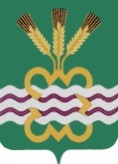 РОССИЙСКАЯ  ФЕДЕРАЦИЯСВЕРДЛОВСКАЯ  ОБЛАСТЬДУМА  КАМЕНСКОГО  ГОРОДСКОГО  ОКРУГА ШЕСТОЙ  СОЗЫВДвенадцатое  заседание  РЕШЕНИЕ  № 205         15 февраля 2018 года Об утверждении первоочередных направлений деятельности Администрации Каменского городского округа по решению вопросов местного значения на 2018 годВ соответствии с Решением Думы Каменского городского округа от 21.05.2015г № 346 № «Об утверждении Порядка подготовки и рассмотрения Думой Каменского городского округа ежегодного отчета Главы Каменского городского округа о его деятельности, деятельности Администрации Каменского городского округа, в том числе о решении вопросов, поставленных Думой Каменского городского округа» (в ред. от 17.03.2016г № 457), Дума Каменского городского округа Р Е Ш И Л А:        1. Определить первоочередными направлениями деятельности Администрации Каменского городского округа по решению вопросов местного значения на 2018 год, следующие предложения постоянных Комитетов Думы Каменского городского округа:1.1.   Приведение расходов на содержание органов местного самоуправления в соответствие с нормативом, утвержденным высшим исполнительным органом государственной власти Свердловской области на соответствующий финансовый год; достижение оптимального соответствия должностей и специалистов (в динамике за 2015-2018гг), Работа с кадровым резервом муниципальных служащих.1.2.   Решение вопросов теплоснабжения, водоотведения и водоснабжения в населенных пунктах Каменского городского округа.2.    Включить информацию об исполнении первоочередных направлений деятельности Администрации Каменского городского округа по решению вопросов местного значения на 2018 год в ежегодный отчет Главы Каменского городского округа за 2018 год.  3.    Опубликовать настоящее Решение в газете «Пламя» и разместить в сети Интернет на официальном сайте муниципального образования «Каменский городской округ» и на официальном сайте Думы муниципального образования «Каменский городской округ».  4.     Настоящее Решение вступает в силу со дня его подписания.         5.  Контроль  исполнения  настоящего  Решения  возложить  на  Председателя  Думы  Каменского  городского  округа  (В.И. Чемезова).Председатель Думы Каменского городского округа                            В.И. Чемезов15.02.2018г